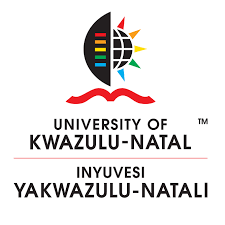 COLLEGE OF HUMANITIES ACADEMIC MONITORING AND SUPPORT PROGRAMME(HOWARD COLLEGE CAMPUS)MENTORS(4 MONTHS CONTRACT)Academic Monitoring and Support Programme (AMSP)The University of KwaZulu-Natal is committed to student retention and throughput.  In order to fulfil these objectives and to realize the University’s strategic goal to be an institution of choice for students, the College of Humanities seeks to appoint Mentors on the Pietermaritzburg Campus. The Mentorship Programme, within AMSP, caters to first year students with the aim of assisting them to successfully manage the transition from high school into university and “At Risk” undergraduate students with the aim of assisting them move towards Good Academic Standing. The programme is geared towards achieving good academic performance and achieving quick and successful socio-academic integration within the university environment.Duties and Responsibilities:Develop an open and effective relationship with menteesAdvise on how and when to register for classes and how to use the University academic calendar including the last day to withdraw / pick – up modulesProvide general information on differences of degreesMotivate struggling menteesProvide follow-up support after an advising appointmentBe available for walk-ins at the AMS office or an alternative but suitable venueRefer students to campus and web resourcesMarket AMS programmes to studentsAttend meetings, workshops and continued training sessionsFacilitate workshopsData capturing and filingComplete and submit monthly paperwork on menteesOther relevant duties as assigned by the AMSP CoordinatorMinimum Requirements:BA / BEd / BSS / BTh or any other Bachelor’s degree from the College of HumanitiesMust be a registered student within UKZN with a good academic recordMust have good administrative skillsMust have good communication skills (both written and verbal)Must have at least 2 hours per day to devote to AMSP activitiesMust have a clear criminal and disciplinary recordAdvantages:Ability to communicate professionally in both English and IsiZuluStrong interpersonal skillsWell informed and understanding of personal, social and financial constraints faced by many UKZN studentsPositive attitudeSelf-motivatedWilling to provide immediate information / support for students as an academic and campus resourceProven experience of working with students at UKZNThe successful incumbent may be required to work on weekends.Applicants who meet the minimum requirements must email a 2 page CV and a 1 page motivational letter, quoting “AMSP PMB Mentor Application” in the subject line to:Zanele Hlophe (AMSP Coordinator)Hdss-mentorship@ukzn.ac.zaFor further enquiries, please contact: Zanele Hlophe : +27 33 260 2685| : hdss-mentorship@ukzn.ac.zaClosing Date for applications:  12 December 2016AMSP reserves the right to not make any appointments. 